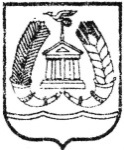 МУНИЦИПАЛЬНОЕ ОБРАЗОВАНИЕ «ГАТЧИНСКИЙ МУНИЦИПАЛЬНЫЙ РАЙОН ЛЕНИНГРАДСКОЙ ОБЛАСТИ»МУНИЦИПАЛЬНОЕ БЮДЖЕТНОЕ ДОШКОЛЬНОЕ ОБРАЗОВАТЕЛЬНОЕ УЧРЕЖДЕНИЕ «ЦЕНТР РАЗВИТИЯ РЕБЕНКА – ДЕТСКИЙ САД №13»ПРИКАЗ 29.05.2020 г.                                                                                                                   №19  г. ГатчинаОБ ОРГАНИЗАЦИИ ОБРАЗОВАТЕЛЬНОЙ ДЕЯТЕЛЬНОСТИ В МБДОУ «ЦЕНТР РАЗВИТИЯ РЕБЕНКА - ДЕТСКИЙ САД №13» В УСЛОВИЯХ РАСПРОСТРАНЕНИЯ КОРОНАВИРУСНОЙ ИНФЕКЦИИ НА ТЕРРИТОРИИ ЛЕНИНГРАДСКОЙ ОБЛАСТИНа основании распоряжение Комитета образования Гатчинского муниципального района № 04-20-214/20 от 29.05.2020 «Об организации деятельности муниципальных учреждений, подведомственных Комитету образования ГМР»                 п р и к а з ы в а ю: 1. В период с 01 июня по 14 июня 2020 года:1.1 Обеспечить работу дежурных групп с организацией питания для детей работников организаций, предусмотренных п.4 Указа Президента Российской Федерации от 2 апреля 2020 года №239, пунктом 3 Указа Президента Российкой Федерации от 28 апреля 2020 года №294, п.1.23 Постановления1.2. Перевести всех работников организации в режим удаленного функционирования с сохранением заработной платы в полном объеме.1.3. Назначить дежурных из числа административного или педагогического персонала ДОУ на период с 01.06.2020 г. по 14.0+.2020 г1.4 Обеспечить проведение обязательных дезинфекционных мероприятий в целях профилактики заболеваний, вызываемой новой коронавирусной инфекцией COVID-19 и утреннюю термометрию.1.5 Организовать выдачу продовольственных наборов воспитанникам льготных категорий групп дошкольного образования, в том числе оказавшихся после 30 марта 2020 года в трудной жизненной ситуации в связи с распространением новой коронавирусной инфекции (COVID-19)1.6 Обеспечить индивидуальное информирование всех родителей (законных представителей) ДОУ :  о режиме работы в период с 01 июня 2020 года по 14 июня 2020 года;  о порядке функционирования дежурных групп 1.7 Приказ разместить на официальном сайте ДОУ2. Контроль за исполнением данного приказа оставляю за собой. Заведующий МБДОУ                                                  С.Б. Петова